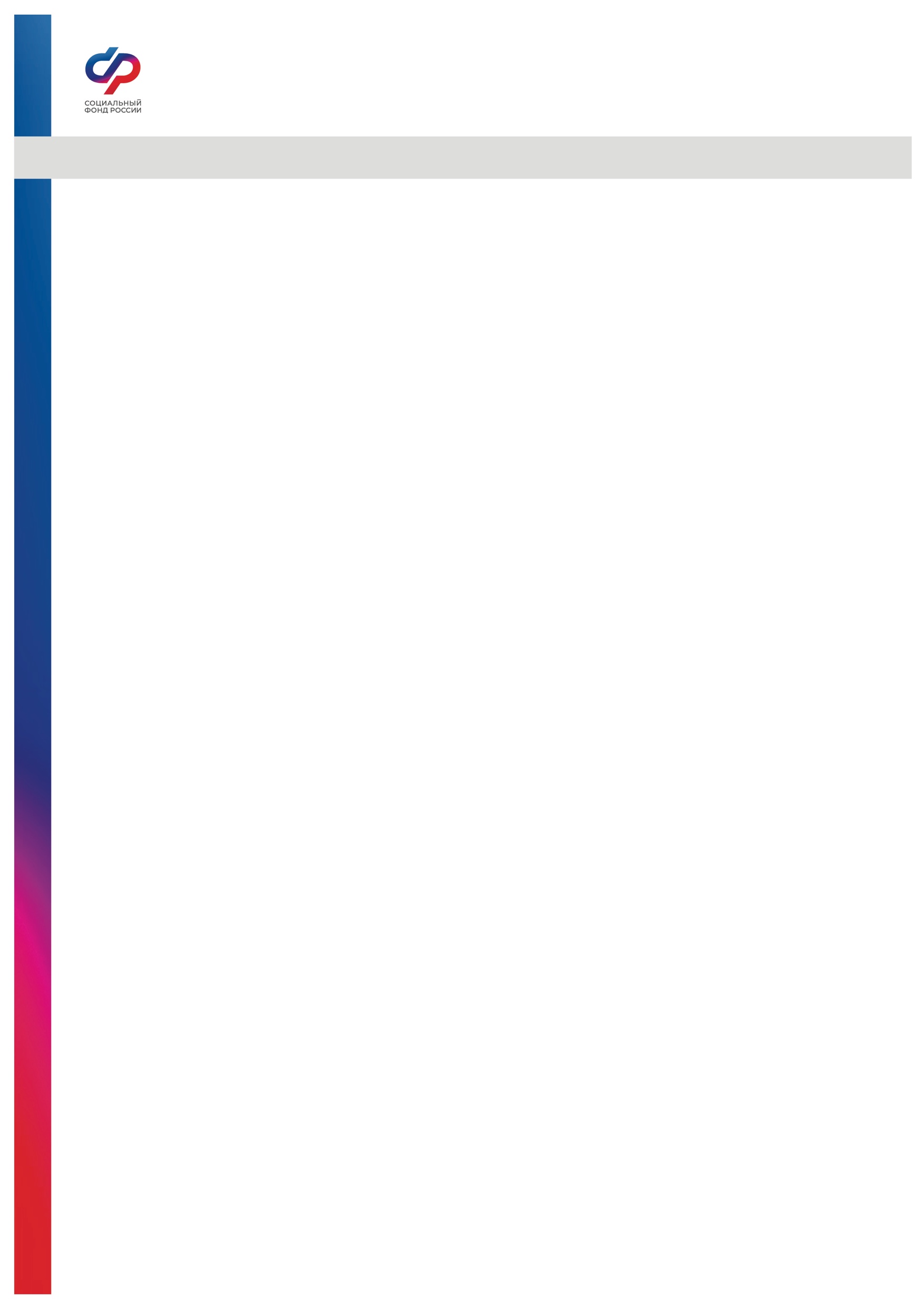 МероприятиеМесто проведенияСрок исполненияОтветственный исполнитель1Изучение Арабского языкаЦентр общения старшего поколенияЕже-недельно по вторникам Преподаватели– Акбулатова Г.М.– Шакирова З.2Обучение компьютерной грамотностиКомпьютерный мир06.06.2024,20.06.2024,27.06.2024Вед. специалист-эксперт КС- Лукманов В.А.3Лекции по противодействию мошенничествам Центр общения старшего поколения25.06.2024ОМВД Начальник Штаба  – Умуткужин И.У.Нач. ОУУП и ПДН - Ямалов А.А.4Тематические мероприятия посвященные «Бабушкина школа»Тихая гостиная05.06.2024,19.06.2024,26.06.2024Председатель районного Совета женщин - Кунафина Э.А.5Мероприятия с представителями Фонда «Защитники Отечества» (консультирование)Центр общения старшего поколения11.06.2024, 28.06.2024Руководитель КС – Юмагужин С.С. Представители Фонда– Галиуллина Д.К.- Карабулатов И.К.- Валеева Г.Ф.6Выступления по пенсионным вопросамЦентр общения старшего поколения18.06.2024Руководитель КС – Юмагужин С.С., Зам.рук. КС- Аксанова А.М.,Гл. специалист-эксперт- Гиззатова С.Ф.7Мероприятия по вопросам обеспечения инвалидов ТСР и ПОИЦентр общения старшего поколения20.06.2024Руководитель КС- Юмагужин С.С.Председатель районного общества инвалидов - Аксанова Н.В.